Membership FormLiability FormIn consideration of being allowed to participate in any way in the activities of the Traditional Chinese 
Kung Fu Association, I,1. 	Recognize and understand that martial arts training is a physical contact activity and that I recognize and understand that risks, of any contact sport, may be due to not only my own actions, but also the action, inaction or negligence of others, the regulations of participation, or the conditions of the premises, or of any of the equipment used.2.	Recognize that there may be other risks that are not known to me or to others or not reasonably foreseeable at this time.3.	Agree to inspect the facilities, equipment and pairings prior to participation. I will immediately inform an instructor if I believe that anything is unsafe or beyond my capability and refuse to participate.4.	Assume all of the foregoing risks and accept personal responsibility for any damages or injuries that may result .5.	Enter martial arts training and/or competition entirely of my own free will and understand the importance of following the rules of training and competition.6.	I certify that I am in good physical condition, and have no disease, injury or other condition that would impair my performance or physical and mental well-being during intense training practice and/or competition.7.	Grant permission in case of injury to have a doctor, nurse, athletic training or other emergency medical personnel provide me with medical assistance or treatment for such injury.8.	Release, waive, discharge and covenant not to sue, Traditional Chinese Kung Fu Association, its affiliated organizations and governing bodies, their officers, instructors and personnel, other members of the organizations, participants, supervisors, coaches, sponsoring organizations or their agents, and if applicable, owners and leasers of the premises from any and all liability to the undersigned, his or her heirs and next of kin for any and all claims, demands, losses and damages which may be sustained and suffered on account of injury or damage to property, caused or alleged to be caused in whole or in part by negligence during training. Similarly, the use of the training provided outside the club’s premises or outside training hours is of my own responsibility.I HAVE READ THE ABOVE WARNING, WAIVER, RELEASE AND AGREEMENT TO PARTICIPATE. I UNDERSTAND ITS CONTENTS AND DO HEREBY SIGN IT VOLUNTARILY.Signature :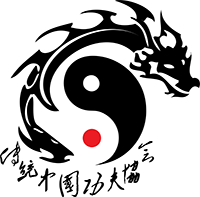 Traditional Chinese 
Kung Fu AssociationFirst nameSurnameEmailPhoneOrganization/MissionGender (M/F)Date of BirthExperience in martial artsDiscipline:Discipline:Experience in martial artsNo. of Years:No. of Years:Other sport activitiesNo. of times per week:Contact person in case of emergencyName:Phone: